Анотація навчального курсуМета курсу (набуті компетентності)Унаслідок вивчення навчального курсу здобувач вищої освіти набуде таких компетентностей, як:Здатність спілкуватися з різними цільовими аудиторіями, співпрацювати з фахівцями інших галузей, адаптуватися в соціальному та професійному середовищі.Здатність ідентифікувати, формулювати й розв’язувати проблеми; постійно вчитися нового, генерувати нові ідеї, абстрактно мислити; уміти працювати в команді.Здатність приймати обґрунтовані рішення, критично ставитися до себе, своєї роботи та роботи колег; діяти на основі етичних і моральних норм; уміти використовувати інформаційно-комунікаційні технології, знаходити, обробляти та аналізувати інформацію з різних джерел.Структура курсуРекомендована літератураБазова:Беликов В. И. Социолингвистика: учебник для вузов / В. И. Беликов, Л. П. Крысин. – М. : Рос. гос. гуманит. ун-т, 2001.Бондалетов В. Д. Социальная лингвистика / В. Д. Бондалетов. – М. : Просвещение, 1987.Кубайчук В. Хронологія мовних подій в Україні: зовнішня історія української мови / В. Кубайчук. – К. : К.І.С, 2004. – 176 с.Масенко Л. Мова і політика / Л. Масенко. – К., 1999. – С. 23 – 32.Масенко Л. Мова і суспільство : Постколоніальний вимір / Л. Масенко. – К. : Вид. дім „КМ Академія”, 2004. – 163 с.Масенко Л. Т. Нариси з соціолінгвістики / Л. Т. Масенко. – К. : Вид. дім „Академія”, 2010. – 244 с.Мечковская Н. Б. Социальная лингвистика / Н. Б. Мечковская. – М., 1996.Допоміжна:Демченко В. Мовне середовище. Екстралінгвістичний нарис про Південь України: Монографія / В. Демченко. – Херсон : Айлант, 2001.Демченко В. М. Нариси з історії білінгвізму в Україні: навч. пос. Ч. 1 / В. М. Демченко, К. Ю. Голобородько. – Херсон, 1997.Залізняк Г. М. Мовна ситуація Києва: день сьогоднішній та прийдешній / Залізняк Г. М., Л. Т. Масенко. – К. : Вид. дім „КМ Академія”, 2001.Масенко Л. Суржик як соціолінгвістичний феномен / Л. Масенко // Дивослово. – 2002. – № 3. – С. 11 – 14.Мельничук О. С. Мова як суспільне явище і як предмет сучасного мовознавства / О. С. Мельничук // Мовознавство. – 1997. – № 2 – 3. – С. 3 – 19.Пиркало С. Походження сучасного українського молодіжного сленгу / С. Пиркало // Українська мова та література. – 1998. – 25 – 28 липня. – С. 4 – 5.Ставицька Л. О. Арґо, жарґон, сленґ: Соціальна диференціація української мови / Л. О. Ставицька. – К. : Критика, 2005. – 464 с.Ставицька Л. Проблеми вивчення жаргонної лексики: соціолінгвістичний аспект / Л. Ставицька // Українська мова. – 2000. – № 1.Тараненко О. О. Українська мова і сучасна мовна ситуація в Україні / О. О. Тараненко // Мовознавство. – 2001. – № 4. – С. 3 – 19.Швейцер А. Д. Социолингвистика / А. Д. Швейцер // Лингвистический энциклопедический словарь. – М., 1990.Швейцер А. Д., Никольский Л.Б. Введение в социолингвистику / Швейцер А. Д., Л. Б. Никольский. – М., 1978.Юсселер М. Социолингвистика: Язык как социальное явление. Пер с нем. / М. Юсселер. – К., 1987.Оцінювання курсуЗа повністю виконані завдання студент може отримати визначену кількість балів:Шкала оцінювання студентівПолітика курсуСилабус курсу:Силабус курсу: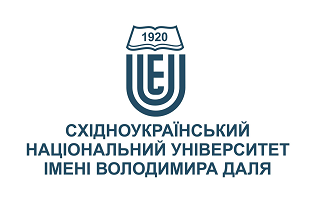 УКРАЇНСЬКА МОВА В СОЦІОЛІНГВІСТИЧНОМУ АСПЕКТІУКРАЇНСЬКА МОВА В СОЦІОЛІНГВІСТИЧНОМУ АСПЕКТІСтупінь вищої освіти:бакалаврбакалаврСпеціальність: 014.01 „Середня освіта. Українська мова та література”014.01 „Середня освіта. Українська мова та література”Рік підготовки:33Семестр викладання:веснянийвеснянийКількість кредитів ЄКТС:55Мова(-и) викладання:українськаукраїнськаВид семестрового контролюзалікзалікАвтор курсу та лектор:Автор курсу та лектор:Автор курсу та лектор:Автор курсу та лектор:Автор курсу та лектор:к. філол. н. Глуховцева Ірина Ярославнак. філол. н. Глуховцева Ірина Ярославнак. філол. н. Глуховцева Ірина Ярославнак. філол. н. Глуховцева Ірина Ярославнак. філол. н. Глуховцева Ірина Ярославнак. філол. н. Глуховцева Ірина Ярославнак. філол. н. Глуховцева Ірина Ярославнавчений ступінь, вчене звання, прізвище, ім’я та по батьковівчений ступінь, вчене звання, прізвище, ім’я та по батьковівчений ступінь, вчене звання, прізвище, ім’я та по батьковівчений ступінь, вчене звання, прізвище, ім’я та по батьковівчений ступінь, вчене звання, прізвище, ім’я та по батьковівчений ступінь, вчене звання, прізвище, ім’я та по батьковівчений ступінь, вчене звання, прізвище, ім’я та по батьковідоцент кафедри української філології та журналістикидоцент кафедри української філології та журналістикидоцент кафедри української філології та журналістикидоцент кафедри української філології та журналістикидоцент кафедри української філології та журналістикидоцент кафедри української філології та журналістикидоцент кафедри української філології та журналістикипосадапосадапосадапосадапосадапосадапосадаgluh18@snu.edu.ua+38-050-736-85-14за розкладомелектронна адресателефонмесенджерконсультаціїЦілі вивчення курсу:Курс „Українська мова в соціолінгвістичному аспекті” охоплює проблему „Мова і суспільство”. У ньому розглянуто теоретичні положення, основні практичні питання, методи і дослідницькі процедури цієї дисципліни. Курс покликаний розширити знання студентів про суспільну природу мови, соціальні аспекти використання мовних одиниць, особливості взаємодії мови та соціуму. Соціолінгвістика у всіх країнах охоплює все більше коло питань. Розвиток соціолінгвістики пов’язаний з включенням у лінгвістичний аналіз ще одного виміру, соціального, що дає можливість глибше проникнути в саму природу мови, повніше виявити умови її функціонування й динаміку розвитку, дозволяє репрезентувати в новому світлі антологічну картину мови як суспільного явища. Вивчення дисципліни передбачає поглиблення знань і вироблення навичок творчого підходу до змісту предмета, сприяти формуванню у майбутніх викладачів і наукових робітників ефективних форм соціальної і мовленнєвої поведінки; сприяти виробленню у студентів навичок правильно діагнозувати соціально-мовні поняття, самостійно розробляти на основі зібраних соціолінгвістичних свідчень мовну політику, уміти застосовувати методи соціолінгвістичних досліджень, вирішуючи конкретні прикладні завдання.Результати навчання:Знати: основні форми існування мови, механізми та проблеми мовної політики, особливості реалізації позамовних (соціальних) чинників у мові, мовні маркери соціального статусу людини; структурні особливості мови, її залежність від соціальних умов розвитку суспільства й мікрогруп у ньому та специфіку використання позалітературних мовних засобів у суспільному житті; особливості соціально зумовлених мовних одиниць у різностильових і різножанрових текстах, професійному дискурсі.Уміти: орієнтуватися в колі практичних соціолінгвістичних проблем (форми існування мови; мовна ситуація; мовна політика; мовне планування тощо), правильно сприймати й аналізувати соціолінгвістичні явища, визначати поняття та проблеми, пов’язані з соціолінгвістикою (тип мовної особливості; особливості мовної політики; стан і статус мовних одиниць тощо); дискутувати щодо проблемних питань сучасної соціолінгвістики; залучати соціолінгвістичні свідчення як допоміжний науковий матеріал до досліджень у межах свого фаху; добирати й використовувати мовні засоби залежно від комунікативної мети та сфери висловлювання, точно й лаконічно висловлювати думки.Передумови до початку вивчення:Базові знання, отримані при вивченні шкільного курсу „Українська мова”, а також курсів „Вступ до мовознавства”, „Сучасна українська літературна мова”.№ТемаГодини (Л/ЛБ/ПЗ)Стислий змістІнструменти і завданняСоціальна лінгвістика і її предмет2/0/0Соціальна лінгвістика як мовознавча дисципліна. Предмет та об’єкт соціолінгвістики, її основні напрями та галузі. Соціолінгвістика та інші мовознавчі й немовознавчі дисципліни.Участь в обговоренніОсновні поняття соціолінгвістики2/0/0Понятійний апарат соціолінгвістики. Мовна спільнота. Рідна мова. Мовний код. Переключення та змішування кодів. Соціально-комунікативна система. Мовна варіативність. Мовна норма. Літературна мова (стандарт). Мовленнєва і немовленнєва комунікація. Комуніка-тивна ситуація. Мовленнєве спілкування, мовленнєва поведінка, мовленнєвий акт. Сфери використання мови.Участь в обговоренніФорми існування мови2/0/0Форми існування мови. Літературна мова та субстандартні системи. Лінгва франка. Піджини, креольські та змішані мови, суржик, трасянка. Стилетворчі функції суржику в художньому та інших дискурсах. Українська мова і сфери її застосування.Участь в обговоренніКомунікативна діяльність людини. Функції мови і мовлення2/0/0Комунікативна функція мови, пізнавальні функції; регулятивна, фатична, метамовна, магічна, експресивна, естетична функції мови.Участь в обговоренніМова і культура2/0/0Загальнолюдський культурний компонент в мовній семантиці. Безеквівалентна лексика і лакуни. Денотативні відмінності лексичних відповідників. Конотативна своєрідність перекладних еквівалентів. Національно-культурні особливості внутрішньої форми слова.Участь в обговоренніМовна (дискурсивна) особистість2/0/0Поняття мовної особистості. Мовна поведінка. Мовний портрет. Типологія мовних особистостей. Вікові, статеві, статусно-рольові аспекти мовних особистостей. Українська мова як об’єкт свідомого вибору мовця. Специфіка мовної поведінки українців. Учитель української мови як мовна особистість.Участь в обговоренніМовна політика і мовна ситуація2/0/0Мовна ситуація. Диференціація ознак мовних ситуацій. Мовна ситуація та білінгвізм. Двомовність і диглосія. Інтерференція як результат взаємодії двох мов. Суржик. Мовна політика. Типи мовної політики (Дж. Фішман). Закони про мову. Правовий статус мов. Поняття „державна” й „офіційна” мова. Мовне планування (позачергові заходи державної мовної політики). Мовне будівництво. Мовна політика радянського уряду щодо національних мов республік (зокрема, української). Мовна політика України на загальнодержавному й регіональному рівнях.Участь в обговоренніСоціолінгвістика як наука. Методи збирання та аналізу соціолінгвістичного матеріалу0/0/2Соціолінгвістика як міждисциплінарна наука, яка вивчає зумовленість мовних явищ і мовних одиниць соціальними чинниками. Течії і напрямки соціо-лінгвістичних досліджень (синхронічна і діахронічна соціолінгвістика, макро- і мікросоціолінгвістика, теоретична й експериментальна, соціолінгвістика і соціологія мови, прикладна соціолінгвістика). Місце соціолінгвістики серед інших лінгвістичних дисциплін.Методи соціолінгвістичних досліджень. Відбір інформантів. Методи збирання матеріалу. Спостереження. Включене спостереження. Усне інтерв’ю. Анкету-вання як один з найбільш поширених методів отримання соціолінгвістичної інформації. Методи соціолінгвістичного аналізу. Аналіз писемних джерел. Масові обстеження мовців.Участь в обговоренні. Укладання програми для соціолінгвістичного опитування великої кількості людей з теми, обраної здобувачем освітиОсновні соціолінгвістичні поняття0/0/2Мовна спільнота, мовний код, субкод, перемикання кодів, мовна ситуація, соціально-комунікативна система, мовна соціалізація, комунікативна компетенція, мовна ситуація, соціально-комунікативна система, комунікативна компетенція,  білінгвізм (двомовність), диглосія, мовна політика і ряд інших. Крім того, деякі поняття, запозичені з інших галузей мовознавства: мовна норма, мовне спілкування, мовна поведінка, мовний акт, мовний контакт, змішування мов, мова-посередник і ін., а також з соціології, соціальної психології: соціальна структура суспільства, соціальний статус, соціальна роль, соціальний чинник і деякі інші.Участь в обговоренні.Описати мовну спільноту населеного пункту, де ви мешкаєте (спільноту свого університету, групи)Форми існування мови0/0/2Форми існування мови. Літературна мова та субстандартні системи. Піджини, креольські та змішані мови, суржик, трасянка. Стилетворчі функції суржику в художньому та інших дискурсах. Українська мова і сфери її застосування.Участь в обговоренні.Презентація Літературна мова – культивована форма національної мови0/0/2Літературна мова – історично закономірна, суспільно важлива і необхідна форма існування національної мови. Визначальні ознаки літературної мови: кодифікованість у словниках і граматиках, наддіалектний характер і динамічна стабільність норм, полі функціональність. Роль національної мови у процесах державотворення, консолідації суспільства.Участь в обговоренні.Редагування текстівСоціолект, арго, жаргон, сленг0/0/2Арґо, жарґон, сленґ як мовні явища: основні ознаки, стан і статус у лінгвальній структурі, проблеми розмежування. Загальна характеристика українських соціальних діалектів. Динамічний розвиток соціолектів в українській мові. Українські професійні жаргони. Сленґ у мовній системі: функціонування та перспективи розвитку. Особливості соціолекту педагогів. Основні джерела формування українських соціолектів. Типи і способи української соціолектної номінації.Участь в обговоренні. Описати сленгові одиниці, уживані в якійсь соціальній групі людей, об’єднаних однієї професією, родом занять чи соціальним станом.Редагування текстівМовні контакти0/0/2Мовні контакти. Взаємодія мов унаслідок спілкування їх носіїв – один із найсильніших зовнішніх чинників розвитку мови. Зумовленість запозичень на всіх рівнях мовної структури. Конвергентний розвиток мов. Утворення допоміжних спільних мов і навіть мовна асиміляція. Причини перетворень у структурі взаємодіючих мов.Участь в обговоренні.Записати текст від пересічного мешканця нашого краю, виявити у ньому суржикізми, охарактеризувати їх. Редагування текстівМова і культура0/0/2Загальнолюдський культурний компонент в мовній семантиці. Безеквівалентна лексика і лакуни. Денотативні відмінності лексичних відповідників. Конотативна своєрідність перекладних еквівалентів. Національно-культурні особливості внутрішньої форми слова.Участь в обговоренні.Мова і релігія0/0/2Мова – це скарбниця культурної спадщини народу і цілого людства, потужний транслятор культурної інформації від одного покоління до іншого. Мова – універсальна форма концептуалізації світу та раціоналізації людського досвіду, виразник знання про світ, а також про Творця цього світу.Участь в обговоренні.Схарактеризувати національно-культурну специ-фіку мовленнєвої поведінки вірних та атеїстів, відображу-ну у формах вітання, прощання, звертанні до дітей, до матері тощо.Гендерні аспекти комунікації0/0/2Мова чоловіків і жінок як одиниця соціолінгвістичного дослідження.Розвиток гендерних досліджень у лінгвістиці. Проблематика соціолінгвістичних гендерних досліджень. Гендерний аспект фонетичних досліджень. Гендерна специфіка комунікації.Участь в обговоренні. Описати ситуацію мовлення, у якій добре виявлений гендерний аспектМовна політика і мовна ситуація0/0/2Поняття національної політики, її структура, принципи. Мовна політика як частина національної політики. Суб’єкти мовної політики. Компоненти етномовної політики: державні програми, юридична регламентація відносин мов, адміністративне регулювання економічних заходів. Мовні конфлікти і шляхи їх регулювання. Мови народів світу. Міжнародні мови та штучні мови-посередники. Синхронічна та діахронічна соціолінгвістикаУчасть в обговоренні.Описати мовну ситуацію свого населеного пунктуМовна (дискурсивна) особистість0/0/2Поняття мовної особистості. Мовна поведінка. Мовний портрет. Типологія мовних особистостей. Вікові, статеві, статусно-рольові аспекти мовних особистостей. Участь в обговоренні.Укласти паспорт лінгвокультурного типажу „Мовна особистість учителя”Мовна особистість як культурний феномен0/0/2Українська мова як об’єкт свідомого вибору мовця. Специфіка мовної поведінки українців. Український учитель як мовна особистість.Участь в обговоренні.Описати особливості мовної особистості одного з українських письменниківПолітична лінгвістика0/0/2Типи мовної політики (Дж. Фішман). Закони про мову. Правовий статус мов. Поняття „державна” й „офіційна” мова. Мовне планування (позачергові заходи державної мовної політики). Мовне будівництво. Мовна політика України на загальнодержавному й регіональному рівнях.Участь в обговоренні.Підготуйте матеріал з теми: „Лінгвістична експертиза політичного тексту” (напр., програм окремих партій)Соціальні функції мови0/0/2Комунікативна функція мови, пізнавальні функції; регулятивна, фатична, метамовна, магічна, експресивна, естетична функції мови.Участь в обговоренніІнструменти і завданняКількість балівУчасть в обговоренні20Тести. Редагування текстів. Стилістичний аналіз текстів10/20Презентація20Залік30Разом100Сума балів за всі види навчальної діяльностіОцінка ECTSОцінка за національною шкалоюОцінка за національною шкалоюСума балів за всі види навчальної діяльностіОцінка ECTSдля екзамену, курсового проекту (роботи), практикидля заліку90 – 100АвідмінноЗараховано82-89ВдобреЗараховано74-81СдобреЗараховано64-73DзадовільноЗараховано60-63ЕзадовільноЗараховано35-59FXнезадовільно з можливістю повторного складанняне зараховано з можливістю повторного складання0-34Fнезадовільно з обов’язковим повторним вивченням дисциплінине зараховано з обов’язковим повторним вивченням дисципліниПлагіат та академічна доброчесність:Під час виконання практичних завдань студент має дотримуватись політики академічної доброчесності. Запозичення мають бути оформлені відповідними посиланнями. Списування є забороненим. Результати навчання студентів оцінюються викладачем об’єктивно. Здобувачі вищої освіти самостійно виконують навчальні завдання, завдання поточного та підсумкового контролю результатів навчання (для осіб з особливими освітніми потребами ця вимога застосовується з урахуванням їхніх індивідуальних потреб і можливостей).Завдання і заняття:Усі завдання, передбачені програмою курсу, мають бути виконані своєчасно й оцінені в спосіб, зазначений вище. Аудиторні заняття мають відвідуватись регулярно. Пропущені заняття (з будь-яких причин) мають бути відпрацьовані з отриманням відповідної оцінки не пізніше останнього тижня поточного семестру. Через поважну причину (хвороба, академічна мобільність тощо) терміни відпрацювання можуть бути збільшені за письмовим дозволом декана.Поведінка в аудиторії:На заняття студенти приходять до аудиторії відповідно до розкладу, не запізнюючись.Під час занять студенти:не залишають аудиторію без дозволу викладача;коректно поводяться між собою;вільно висловлюють свої погляди;не заважають викладачеві проводити заняття.Під час контролю знань студенти:не послуговуються зовнішніми джерелами інформації, які заборонено використовувати під час виконання роботи;не можуть розмовляти з іншими студентами та порушувати режим тиші в аудиторії;мають право на отримання від викладача роз’яснень про причини отримання низької/незадовільної оцінки.